Dodatek č. 2 ke Smlouvě o poskytnutí obratového bonusuBerlin-Chemie/A.Menarini Ceska  republika s.r.o.        zapsaná v obchodním rejstříku vedeném Městským soudem v Praze, sp. zn. C123101se sídlem:		Budějovická 778/3, Michle, 140 00 Praha 4IČ: 27871533		DIČ: CZ27871533bankovní spojení: 		UniCredit Bank, č.ú. 518049001/2700zastoupená: 		xxxxxxxxxxxxdále jen „Společnost”a 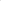 Všeobecná fakultní nemocnice v Prazese sídlem: 		U Nemocnice 499/2, 128 08 Praha 2IČ: 00064165 		DIČ: CZ00064165bankovní spojení: 		ČNB, č.ú. 24035021/0710zastoupená: 	 	prof. MUDr. Davidem Feltlem, Ph.D., MBA, ředitelemdále jen „Odběratel“uzavírají dnešního dne, měsíce a roku v souladu s ustanovením čl. VII. odst. 4  Smlouvy o poskytnutí obratového bonusu ze dne 15. 5. 2020, evidovanou u Odběratele pod č. PO 503/S/20, ve znění dodatku č. 1 (dále jen „smlouva“) tento dodatek č. 2:Předmět dodatkuPřílohy smlouvy č. 1 – Bonus, č. 2 – Seznam zboží a č. 3 Seznam zákaznických číslel a distributorů pozbývají platnosti a nahrazují se  novými přílohami č. 1, 2 a 3 z tohoto dodatku č. 2.Závěrečná ustanoveníUstanovení smlouvy, která nejsou tímto dodatkem přímo změněna, zůstávají nedotčena.Tento dodatek nabývá platnosti dnem podpisu smluvními stranami a účinnosti dnem uveřejnění v registru smluv. Smluvní strany se dohodly, že práva a povinnosti vyplývající z tohoto dodatku budou použity i na jejich vzájemné vztahy vzniklé ke dni 1.10.2020. V Praze, dne	                                            		V Praze, dne ______________________________________	             		__________________________________Berlin-Chemie/A.Menarini Ceska republika s.r.o.         	Všeobecná fakultní nemocnice v Prazexxxxxxxxxxx                   					prof. MUDr. David Feltl, Ph.D., MBA